MassHealth, in conjunction with the Centers for Medicare and Medicaid Services (CMS), is releasing the final Medicaid and Medicare components of the CY 2016 rates for the Massachusetts Demonstration to Integrate Care for Dual Eligible Individuals (One Care). Effective January 1, 2016, these rates replace the Demonstration rates included in the CY2015 rate report.The general principles of the rate development process for the Demonstration have been outlined in the Memorandum of Understanding (MOU) between CMS and the Commonwealth of Massachusetts, and the three-way contract between CMS, the Commonwealth of Massachusetts, and the One Care plans (Medicare-Medicaid Plans).Included in this report are final CY 2016 Medicaid rates and updated CY 2016 Medicare county base rates.  The Medicare county base rates have been updated to reflect an upward adjustment of 5.52% to better align payments with Medicare fee-for-service costs for full benefit dual eligible beneficiaries.   This 5.52% increase applies to the FFS component of the Medicare A/B rate for non-ESRD beneficiaries and replaces the prior 5% adjustment to this rate component.  Components of the Capitation RateCMS and MassHealth will each contribute to the global capitation payment. CMS and MassHealth will each make monthly payments to One Care plans for their components of the capitated rate.  One Care plans will receive three monthly payments for each enrollee: one amount from CMS reflecting coverage of Medicare Parts A/B services, one amount from CMS reflecting coverage of Medicare Part D services, and a third amount from MassHealth reflecting coverage of Medicaid services. The Medicare Parts A/B rate component will be risk adjusted using the prevailing Medicare Advantage CMS-HCC and CMS HCC-ESRD models. The Medicare Part D payment will be risk adjusted using the Part D RxHCC model.  To risk adjust the Medicaid component, MassHealth’s methodology assigns each enrollee to a rating category (RC) according to the individual enrollee’s clinical status and setting of care.  Section II of this report provides information on the MassHealth component of the capitation rate. Section III includes the Medicare Parts A/B and Medicare Part D components of the rate. Section IV includes information on the savings percentages and quality withholds.  Section V includes information on risk mitigation. Section VI provides summaries of the MassHealth base data.MassHealth  Component of the Rate – CY 2016MassHealth county rates are included below, accompanied by supporting information pertinent to their development. This content includes historical base data production details, adjustments applied to the historical base data, and trend factors used to project historical base data forward to the contract period.MassHealth Component of Rate:MassHealth rates for CY 2016 effective January 1, 2016 through December 31, 2016 are listed below, by Massachusetts county and MassHealth rating category for the Demonstration. The rates below do not include application of the 1% quality withhold (see Section IV). The savings percentage (see Section IV) has both been reduced to 0% for Demonstration Year 3. * Rate applies to eligible One Care members living in one of the five counties excluded from the One Care service area (Barnstable, Berkshire, Bristol, Dukes, and Nantucket).  Historical Base Data Development:The historical Medicaid and Medicare-Medicaid crossover expenditures for SFY2013 and SFY2014, with incurred but not reported (IBNR) completion adjustments applied, formed the historical base data used to develop the MassHealth component of the rates.The historical base data can be created by taking Medicaid and crossover expenditures reported in the MassHealth Information Sharing Package shared with One Care plans, using the mapping provided below to map detailed base data categories of service to rate development categories of service, mapping One Care counties to geographic regions (see Counties and Regions subsection), and applying the completion factors included below. For convenience, per member per month (PMPM) expenditures with IBNR are provided at the end of this report in Section VI for Medicaid and crossover claims by calendar year, region, rating category and category of service.Rating Categories:MassHealth assigns members to a rating category based on institutional status (long-term facility versus community), diagnosis information, and the minimum data set — home care (MDS–HC) assessment tool. Because rates are set based on historical FFS claims data, for rate-setting purposes, MassHealth stratifies members into rating categories using a proxy method, which is summarized in the table below. After an enrollee is assessed, the MDS-HC assessed rating category may differ from the rating category into which he or she was proxied at enrollment.   To address this issue, MassHealth began making retroactive rating category adjustments to plans’ monthly capitation payments in October 2014, compensating plans for up to 3 months of difference between assessed and proxied rating categories. C2 Rating Category SplitIn order to further mitigate risk of adverse risk selection to One Care plans, MassHealth will further refine the C2 RC, classifying enrollees into:C2A: Community Tier 2 – Community High Behavioral Health C2B: Community Tier 2 – Community Very High Behavioral Health The C2B rating category includes all the requirements of the 2013 C2-Community High Behavioral Health rating category, but also includes criteria related to specific co-morbid behavioral health and substance abuse conditions. The C2B rating category will include individuals with at least one mental health diagnosis (ICD-10 F20.0-F20.9, F25.0-F25.9, F30.0-F30.9, F31.0-F31.9, F32.0-F32.9, F33.0-F33.9, F28, F29, F34.8, F34.9, or F39), and at least one substance abuse diagnosis (ICD-10 F10.20-F10.29, F11.20-F11.29, F12.20-F12.29, F13.20-F13.29, F14.20-F14.29, F15.20-F15.29, F16.20-F16.29, F18.20-F18.29, or F19.20-F19.29). Any individual that meets the overall C2 criteria, but does not meet the C2B criteria, would be classified as C2A.C3 Rating Category SplitIn order to further mitigate risk of adverse risk selection to One Care plans, MassHealth will further refine the C3 RC, classifying enrollees into:C3A: Community Tier 3 – High Community NeedC3B: Community Tier 3 – Very High Community NeedThe C3B rating category includes all the requirements of the 2013 C3-High Community Needs rating category, but also includes criteria related to specific diagnoses.  The C3B rating category will include individuals with a diagnosis of Quadriplegia (ICD-10 G80.0 or G82.50-G82.54), ALS (ICD-10 G12.21), Muscular Dystrophy (ICD-10 G71.0 or G71.2), and/or Respirator Dependence (ICD-10 Z99.11 or Z99.12).  Any individual that meets the overall C3 criteria, but does not meet the C3B criteria, would be classified as C3A.Rate Relativity FactorsThe rate relativity process used to develop the capitation rates for the C2A/C2B and C3A/C3B rating categories can be described at a high level as:Relative total costs of C2A/C2B and C3A/C3B to the overall C2 and C3 rating categories, respectively, were developed using the base data.Projected costs for the C2 and C3 rating categories were developed by region following the same process as was used for CY 2013 rates.The C2A/C2B and the C3A/C3B relativity factors were applied to the total projected medical PMPM for the C2 and C3 rating categories, respectively, to develop projected costs for the C2A/C2B and C3A/C3B rating categories.Adjustments for administration, seasonality, savings and enrollee contribution to care were applied to produce the final capitation rates.The C2A and C2B rate relativity factors applied to the C2 projected expenditures are:The C3A and C3B rate relativity factors applied to the C3 projected expenditures are:Category of Service Mapping:The following is a category of service mapping between the services reflected in the MassHealth base data and the service categories used in the rate development process. Descriptions of the MassHealth detailed categories of service can be found in Section 3 of the MassHealth Information Sharing Package, “Base Data Detail.”Medicaid Claims:Crossover Claims:Historical Base Data Completion Factors:The MassHealth base data do not reflect an estimate for IBNR expenditures. Medicaid and crossover claims processed by MassHealth through February 22, 2015 are reported in the MassHealth base data. To construct the historical base data, the following completion factors have been applied to both the Medicaid data and the crossover data reported in the Data Book. Counties and Regions:Rates will be paid on a Massachusetts county and MassHealth rating category basis. Rates, however, have been developed regionally. Five counties are not included in any of the One Care plan service areas:Barnstable. Bristol. Berkshire.Dukes. Nantucket.As the Demonstration does not currently operate in these counties, any applicable claims and eligibility data for these counties has been removed from the base data.  The resulting geographic classifications are as follows:Eastern:	Essex, Middlesex, Norfolk and Suffolk countiesWestern:	Franklin, Hampden, Hampshire and Worcester countiesThe Cape: 	Plymouth countyIt is possible for a One Care member to move to one of the five counties excluded from the One Care service area and maintain One Care eligibility. For Demonstration Year 3, a “statewide” rate was developed. Because there is a high likelihood that these members are using the same service providers that they were when they were in the One Care service area, this rate is a statewide, weighted average rate based on the counties that are part of the One Care service area. Adjustment information below is provided by geographic region.Adjustments to Historical Base Data:As outlined in Appendix 6 of the MOU for this Demonstration and further detailed in Section 4 of the three-way contract, rates have been developed based on expected costs for this population had the Demonstration not existed. The adjustments included below have been made to the historical base data to reflect the benefits and costs that will apply in CY 2016 to fee-for-service dual eligible individuals. As described above, most adjustments specific to the C2 and C3 rating categories are made prior to the application of C2A/C2B and C3A/C3B relativity factors to the projected rates.Transitional Living Program:In recognition of the level of care required for members in Transitional Living Programs, MassHealth is in the process of developing a new rating category to compensate plans appropriately for these members. Until this new rating category is developed and implemented, MassHealth will pay for all services related to the Transitional Living Program outside of the capitation rates. The following adjustments were made to account for the removal of these services from the HCBS/Home Health line of the base data:Primary Care Fee Increase in the ACA:In accordance with ACA Section 1202, MassHealth raised its payment rates for primary care in January 2013. While primary care tends to be covered under Medicare for dual eligibles, this fee increase impacted the FFS Medicaid cross-over claim costs for primary care. MassHealth discontinued the ACA Section 1202 fee increases on January 1, 2015. Because a portion of the base data for CY 2016 included these increased payments, an adjustment was made to remove the impact of the fee increase from the professional line as demonstrated below:MassHealth Home Health Appeals:Information on the amount recovered is captured on a cash basis rather than date of service basis and is not specific to the target duals population. Based on the most recent available information on recovery dollars for the entire state (all 14 counties), a reasonable estimate of Medicare home health for target duals included in the base data is approximately $200,000 annually. To account for the removal of the five counties that are not included in one of the One Care plans service areas, the $200,000 annual figure was applied to the SFY2013 and SFY2014 base data for the entire state, and the adjustment was applied to the county-excluded base.Pharmacy Rebates:The MassHealth One Care historical base data does not reflect potential Federal Omnibus Budget Reconciliation Act (OBRA) rebates. Potential OBRA rebates on non-Part D drugs comprise an estimated 5.9% of total pharmacy spending for the entire state. This rebate percentage is based on forecasts developed by MassHealth for all dual eligibles (including partial duals and waiver participants) in the state under the age of 65 during SFY2014. This percentage was then applied to the base data reflecting the excluded counties. In addition, MassHealth has an agreement in place for supplemental rebates on diabetic test strips. MassHealth estimated that there is approximately $1.2M in potential rebates in SFY2013 and SFY2014 on diabetic test strips for the entire dual eligible population. This number was adjusted to reflect the target duals population and is expected to produce an extra 5.1% in pharmacy rebates for this population.Personal Care Attendant (PCA) Time and Administration:Effective July 1, 2015, the Massachusetts Earned Sick Time Law allows PCAs to accrue paid sick time. Additionally, effective January 1, 2016, MassHealth is considered a joint employer of Personal Care Attendants (PCAs) for the purposes of the Fair Labor Standards Act (FLSA). Consistent with the FLSA, MassHealth is required to provide PCAs with travel pay and overtime.  MassHealth is paying for any overtime and travel costs outside the One Care capitation rates; however, the additional fiscal intermediary (FI) administration expenses associated with reporting and tracking costs associated with PCA overtime and travel costs is included in the capitation rates.The PCA earned sick leave and FI administrative expense adjustments reflect the PCA mix of services, resulting in the following increases to the HCBS/Home Health COS:Medicare Improvements for Patients and Providers Act:As of January 1, 2013, Medicare Part D began covering barbiturates (used in the treatment of epilepsy, cancer, or a chronic mental health disorder) and benzodiazepines. For the first 6 months of the SFY2013 and SFY2014 base period, these drugs were covered by MassHealth. Historical pharmacy experience for these specific drugs was reviewed and a downward adjustment to the rates was made to reflect the shift of responsibility from Medicaid to Medicare Part D for payment for these medications. Decreases were made to the pharmacy expense line as shown in the table below:Effective in January 2013 and again in January 2014, coinsurance for outpatient mental health services under Medicare Part B changed, now resembling coinsurance levels of other physical health services under Medicare Part B. Medicaid's portion of the Medicare Part B coinsurance for outpatient mental health services decreased from 40% in 2012 to 35% in 2013 and to 20% in 2014. The following table displays this impact to the Outpatient MH/SA COS:Dental Benefit Changes:The MassHealth dental benefit for adults was reduced effective July 2010. Effective 
January 1, 2013, MassHealth restored composite fillings for front teeth to the adult dental benefit. Effective March 1, 2014, MassHealth restored its adult dental benefit to include:Effective May 15, 2015, MassHealth restored its denture benefits to include:The adjustments below have been applied to the All Other COS historical base data to reflect the net effect of these benefit changes:In addition, a 6.0% adjustment was made to the All Other COS for all RCs to account for the fact that MassHealth members can receive the full scope of dental services (defined as the scope of services prior to MassHealth benefit reductions in July 2010) through hospitals and community health centers through the Commonwealth’s Health Safety Net. These costs are not included in the FFS base data. Gender Reassignment Coverage:In RY15, the Commonwealth started to cover costs for services related to gender reassignment procedures for individuals with transgender/gender identity disorder. Prevalence rates were reviewed from studies related to gender reassignment, as well as potential cost of services for gender reassignment procedures. MassHealth is including a small upward adjustment to the inpatient — non- MH/SA COS to cover the costs associated with gender reassignment procedures:Elder Affairs Home Care Program:The Home Care Program is a state-funded benefit for individuals ages 60+ that includes limited care coordination, and a package of community support services beyond what members can access through the State plan, including homemaker, personal care, respite services, and non-medical transportation. These services overlap with the expanded community supports benefit list in the One Care three-way contract. When MassHealth members who are eligible for these services and who have been receiving them from Elder Affairs enroll in One Care, they are disenrolled from the Home Care program. The CY 2016 One Care capitation rates include a 1.6% adjustment to the HCBS/Home Health COS for only the C3 rating category for the additional costs of providing Home Care program services. Department of Mental Health Psychiatric Claims:The One Care program covers inpatient and outpatient psychiatric claims costs from Department of Mental Health facilities, but not all costs are reflected in the historical base data. To account for these costs, the following adjustments were applied to the C2 and F1 populations for Inpatient MH/SA and Outpatient MH/SA COS: Diversionary Behavioral Health:Certain diversionary behavioral health services that are covered under the One Care program for non-institutionalized members are not included in the FFS base data. The CY2016 rates include a 26.8% adjustment to the Outpatient MH/SA COS for the costs of covering these services for the C1, C2, and C3 populations. These diversionary behavioral health services include the following:Enhanced acute treatment servicesInpatient/dual diagnosis level III A detoxCommunity supportDay treatmentRecovery support navigatorStructured outpatient addictions programProvider Payment Changes:MassHealth made several changes to FFS fee schedules that were not fully reflected or not reflected at all in the base data:Rate increases for non-evaluation and management codes for mental health services in community health centers and mental health centers were effective January 1, 2014. Further increases will come into effect on June 1, 2016. These changes resulted in an increase to the Outpatient MH/SA COS as displayed below:The following adjustments were made to the HCBS line to account for other fee schedule adjustments since July 1, 2012, specifically within adult foster care, day habilitation, and personal care/fiscal intermediary services:.Finally, a 2.7% increase was applied to the LTC Facility COS to account for changes to nursing facility reimbursements from the start of the FFS base data to the end of CY 2016. Enrollee Contributions to Care:The MassHealth historical base data reflect costs net of contributions to care or patient-paid amounts (PPA) paid by individuals in facilities. These costs have been included in rates through the adjustments displayed below, and enrollee contributions to care will be deducted from capitation payments on an individual enrollee basis. These adjustments are based on, and have been applied to, both Medicaid only and crossover claims.Trend Factors Applied to Adjusted Historical Base Data:The following trend factors have been applied for 36 months from the midpoint of the base period (July 1, 2013) to the midpoint of the contract period (July 1, 2016):Relational Modeling:Prior to finalizing the medical component of the capitation rates, the projected PMPM values (after trend and program changes) were compared with the prior year’s rates to identify any unexpected changes at the region level. For some regions, there was only a limited amount of experience available, which can create rate volatility over time. To mitigate some of these unanticipated changes, adjustments were made to shift funds among regions without impacting the aggregate cost for the rating category overall. This relational modeling was used for the C1, C2, and F1 rating categories as shown below:Medicaid Administrative Expenses:An adjustment has been applied to the MassHealth component of the rate for 2016 to reflect the estimated transfer of administrative costs from MassHealth to the One Care plans. These amounts were developed by MassHealth based on a review of their administrative costs, dividing the costs into three components: administrative, behavioral health care management, and complex care management. The following PMPMs have been added to each county rate for the following rating categories:Medicare Components of the Rate – CY 2016Medicare A/B ServicesCMS has developed baseline spending (costs absent the Demonstration) for Medicare Parts A and B services using estimates of what Medicare would have spent on behalf of the enrollees absent the Demonstration. With the exception of specific subsets of enrollees as noted below, the Medicare baseline for A/B services is a blend of the Medicare Fee-for-Service (FFS) Standardized County Rates, as adjusted below, and the Medicare Advantage projected payment rates for each year, weighted by the proportion of the target population that would otherwise be enrolled in each program in the absence of the Demonstration. The Medicare Advantage baseline spending includes costs that would have occurred absent the Demonstration, such as quality bonus payments for applicable Medicare Advantage plans. Both baseline spending and payment rates under the Demonstration for Medicare A/B services are calculated as PMPM standardized amounts for each Demonstration county. Except as otherwise noted, the Medicare A/B portion of the baseline is updated annually based on the annual FFS estimates and benchmarks released each year with the annual Medicare Advantage and Part D rate announcement, and Medicare Advantage bids (for the applicable year or for prior years trended forward to the applicable year) for products in which potential Demonstration enrollees would be enrolled absent the Demonstration. Medicare A/B Component Payments: CY 2016 Medicare A/B Baseline County rates are provided below. The rates represent the weighted average of the CY 2016 FFS Standardized County Rates, updated to incorporate the adjustments noted below, and the Medicare Advantage projected payment rates for CY 2016, based on the expected enrollment of beneficiaries from Medicare FFS and Medicare Advantage prior to the demonstration start at the county level. The rates weight the FFS and Medicare Advantage components at the same weighting as used to set 2013-2015 rates. The Medicare Advantage component of the 2016 rate has been updated based on Medicare Advantage trends. The FFS component of the CY 2016 Medicare A/B baseline rate has been updated to better align One Care Plan payments with Medicare fee-for-service costs, by offsetting underprediction in the CMS-HCC risk adjustment model for full benefit dual eligible beneficiaries. This 5.52% upward adjustment applies to the Medicare A/B FFS rate component for CY 2016 only. CMS will release separate guidance regarding CY 2017 payment for MMPs following the release of the CY 2017 Medicare Advantage and Part D Rate Announcement and Call letter.  In addition, the FFS component of the CY 2016 Medicare A/B baseline rate has been updated to reflect a 1.84% upward adjustment to account for the disproportionate share of bad debt attributable to Medicare-Medicaid enrollees in Medicare FFS (in the absence of the Demonstration).  This 1.84% adjustment applies for CY 2016 and will be updated for subsequent years of the Demonstration. Coding Intensity Adjustment: CMS annually applies a coding intensity factor to Medicare Advantage risk scores to account for differences in diagnosis coding patterns between the Medicare Advantage and the Original Fee-for-Service Medicare programs. The adjustment for CY 2016 in Medicare Advantage is 5.41%. For 2016, CMS will apply the full prevailing Medicare Advantage coding intensity adjustment and there is no upward adjustment to the Medicare A/B baseline rates to offset this reduction in the risk scores.Impact of Sequestration: Under sequestration, for services beginning April 1, 2013, Medicare payments to providers for individual services under Medicare Parts A and B, and non-exempt portions of capitated payments to Part C Medicare Advantage Plans and Part D Medicare Prescription Drug Plans are reduced by 2%.  These reductions are also applied to the Medicare components of the integrated rate. Therefore, under the Demonstration, CMS will reduce non-exempt portions of the Medicare components by 2%, as noted in the sections below.    Default Rate:  The default rate will be paid when a beneficiary’s address on record is outside of the service area. The default rate is specific to each One Care Plan and is calculated using an enrollment-weighted average of the rates for each county in which the One Care Plan participates.1 Rates do not apply to beneficiaries with End-Stage Renal Disease (ESRD) or those electing the Medicare hospice benefit. See Section IV for information on savings percentages.Note:  For CY 2016 CMS will apply the full prevailing Medicare Advantage coding intensity adjustment of 5.41%. The Medicare A/B PMPMs above will be risk adjusted at the beneficiary level using the prevailing CMS-HCC risk adjustment model. Beneficiaries with End-Stage Renal Disease (ESRD): Separate Medicare A/B baselines and risk adjustment models apply to enrollees with ESRD. The Medicare A/B baselines for beneficiaries with ESRD vary by the enrollee’s ESRD status: dialysis, transplant, and functioning graft, as follows:Dialysis: For enrollees in the dialysis status phase, the Medicare A/B baseline is the CY 2016 Massachusetts ESRD dialysis state rate, updated to incorporate the impact of sequestration-related rate reductions. The CY 2016 ESRD dialysis state rate for Massachusetts is $7,925.10 PMPM; the updated CY 2016 ESRD dialysis state rate incorporating a 2% sequestration reduction and prior to the application of the quality withhold is $7,766.60 PMPM. This will apply to applicable enrollees in all Demonstration counties and will be risk adjusted using the prevailing HCC-ESRD risk adjustment model.Transplant: For enrollees in the transplant status phase (inclusive of the 3-months starting with the transplant), the Medicare A/B baseline is the CY 2016 Massachusetts ESRD dialysis state rate updated to incorporate the impact of sequestration-related rate reductions. The CY 2016 ESRD dialysis state rate for Massachusetts is $7,925.10 PMPM; the updated CY 2016 ESRD dialysis state rate incorporating a 2% sequestration reduction and prior to the application of the quality withhold is $7,766.60 PMPM. This will apply to applicable enrollees in all Demonstration counties and will be risk adjusted using the prevailing HCC-ESRD risk adjustment model.Functioning Graft: For enrollees in the functioning graft status phase (beginning at 4 months post-transplant) the Medicare A/B baseline is the Medicare Advantage 3.5% bonus county rate/benchmark (see table below). This Medicare A/B component will be risk adjusted using the prevailing HCC-ESRD functioning graft risk adjustment model.A savings percentage will not be applied to the Medicare A/B baseline for enrollees with ESRD (inclusive of those enrollees in the dialysis, transplant and functioning graft status phases).Beneficiaries Electing the Medicare Hospice Benefit: If an enrollee elects to receive the Medicare hospice benefit, the enrollee will remain in the Demonstration but will obtain the hospice services through the Medicare FFS benefit. The One Care plan will no longer receive the Medicare A/B payment for that enrollee. Medicare hospice services and all other Original Medicare services will be paid under Medicare FFS.  One Care plans and providers of hospice services will be required to coordinate these services with the rest of the enrollee’s care, including with Medicaid and Part D benefits and any additional benefits offered by the One Care plans.  One Care plans will continue to receive the Medicare Part D and Medicaid payments, for which no changes will occur. Medicare Part D Services The Part D plan payment is the risk adjusted Part D national average monthly bid amount (NAMBA) for the payment year, adjusted for payment reductions resulting from sequestration applied to the non-premium portion of the NAMBA.  The non-premium portion is determined by subtracting the applicable regional Low-Income Premium Subsidy Amount from the risk adjusted NAMBA. To illustrate, the NAMBA for CY 2016 is $64.66 and the CY 2016 Low-Income Premium Subsidy Amount for Massachusetts is $31.14.  Thus, the updated Massachusetts Part D monthly per member per month payment for a beneficiary with a 1.0 RxHCC risk score applicable for CY 2016 is $63.99.  This amount incorporates a 2% sequestration reduction to the non-premium portion of the NAMBA.  CMS will pay an average monthly prospective payment amount for the low income cost-sharing subsidy and Federal reinsurance amounts; these payments will be 100% cost reconciled after the payment year has ended. These prospective payments will be the same for all counties, and are shown below:Massachusetts low income cost-sharing: $208.28 PMPMMassachusetts reinsurance: $403.88 PMPM The low-income cost sharing and reinsurance subsidy amounts are exempt from mandatory payment reductions under sequestration. A savings percentage will not be applied to the Part D component of the rate. Part D payments will not be subject to a quality withhold. Additional Information: More information on the Medicare components of the rate under the Demonstration may be found online at: http://www.cms.gov/Medicare-Medicaid-Coordination/Medicare-and-Medicaid-Coordination/Medicare-Medicaid-Coordination-Office/Downloads/JointRateSettingProcess.pdfSavings Percentages and Quality WithholdsSavings PercentagesOne of the components of the capitated financial alignment model is the application of aggregate savings percentages to reflect savings achievable through the coordination of services across Medicare and Medicaid. This is reflected in the rates through the application of aggregate savings percentages to both the Medicaid and Medicare A/B components of the rates. CMS and MassHealth established composite savings percentages for each year of the Demonstration, as shown in the table below. The savings percentage will be applied to the Medicaid and Medicare A/B components of the rates, uniformly to all population groups, unless otherwise noted in this report. The savings percentage will not be applied to the Part D component of the joint rate. Quality WithholdThe quality withhold percentage applied to the Medicaid and Medicare A/B components of the rate for 2016 (Demonstration Year 3) will be 1%.More information about the quality withhold methodology is available at:  http://www.cms.gov/Medicare-Medicaid-Coordination/Medicare-and-Medicaid-Coordination/Medicare-Medicaid-Coordination-Office/FinancialAlignmentInitiative/Downloads/DY1QualityWithholdGuidance060614.pdfV. Risk Mitigation The Memorandum of Understanding and the three-way contract include two additional mechanisms, High Cost Risk Pools (HCRP) and risk corridors, to mitigate risk in the event of disproportionate enrollment of high need individuals in some One Care plans or adverse enrollment selection across the Demonstration as a whole.High Cost Risk Pools (HCRPs)MassHealth may establish HCRPs to offset the impact of disproportionate enrollment of high-cost enrollees across One Care plans. Risk CorridorsRisk corridors have been established for Demonstration Years 1, 2, and 3. The Demonstration will utilize a tiered One Care plan-level symmetrical risk corridor to include all Medicare A/B and Medicaid eligible service and non-service expenditures, rounded to the nearest one tenth of a percent. The risk corridors will be reconciled after application of any HCRP or risk adjustment methodologies (e.g. CMS-HCC), and as if One Care plans had received the full quality withhold payment. For Demonstration Year 3, for gains and/or losses of less than or equal to 4%, or greater than 8%, the One Care plan bears 100% of the risk. For the portion of gains and/or losses from 4.1% through 8.0%, the One Care plan bears 50% of the risk and MassHealth and CMS share in the other 50%. The Medicare and Medicaid contributions to risk corridor payments or recoupments will be in proportion to their contributions to the Medicare A/B and MassHealth components of the capitation rate. Section VI. MassHealth Base Data SummariesSummary PMPMs for Medicaid and crossover claims from the MassHealth base data are included below, followed by summary PMPMs including IBNR and relational adjustments. Expenditures are reported by fiscal year, geographic region, rating category, and rate development category of service. Combined across fiscal years, the Medicaid and crossover data represents the historical base data used to develop the MassHealth component of the rates.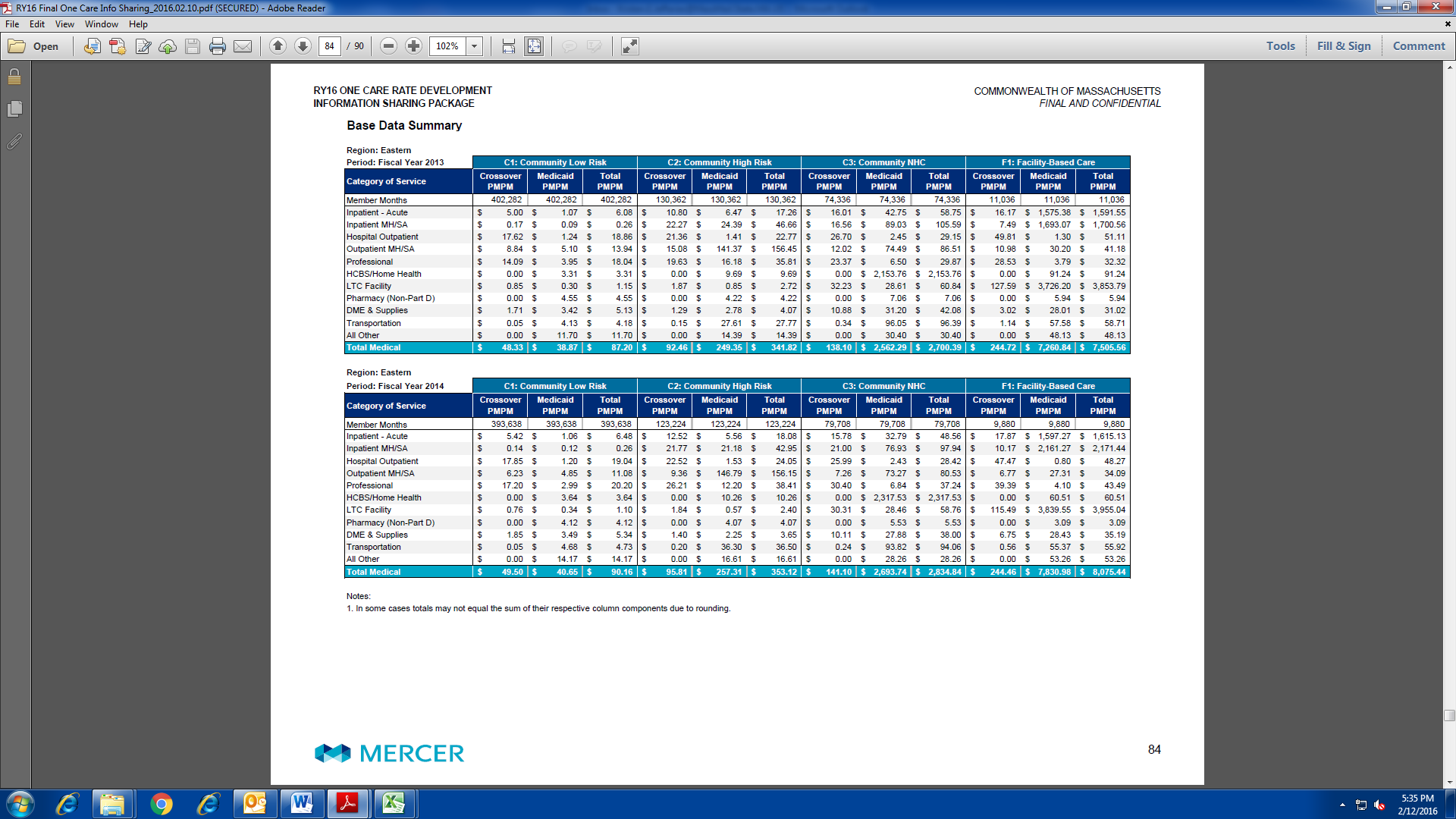 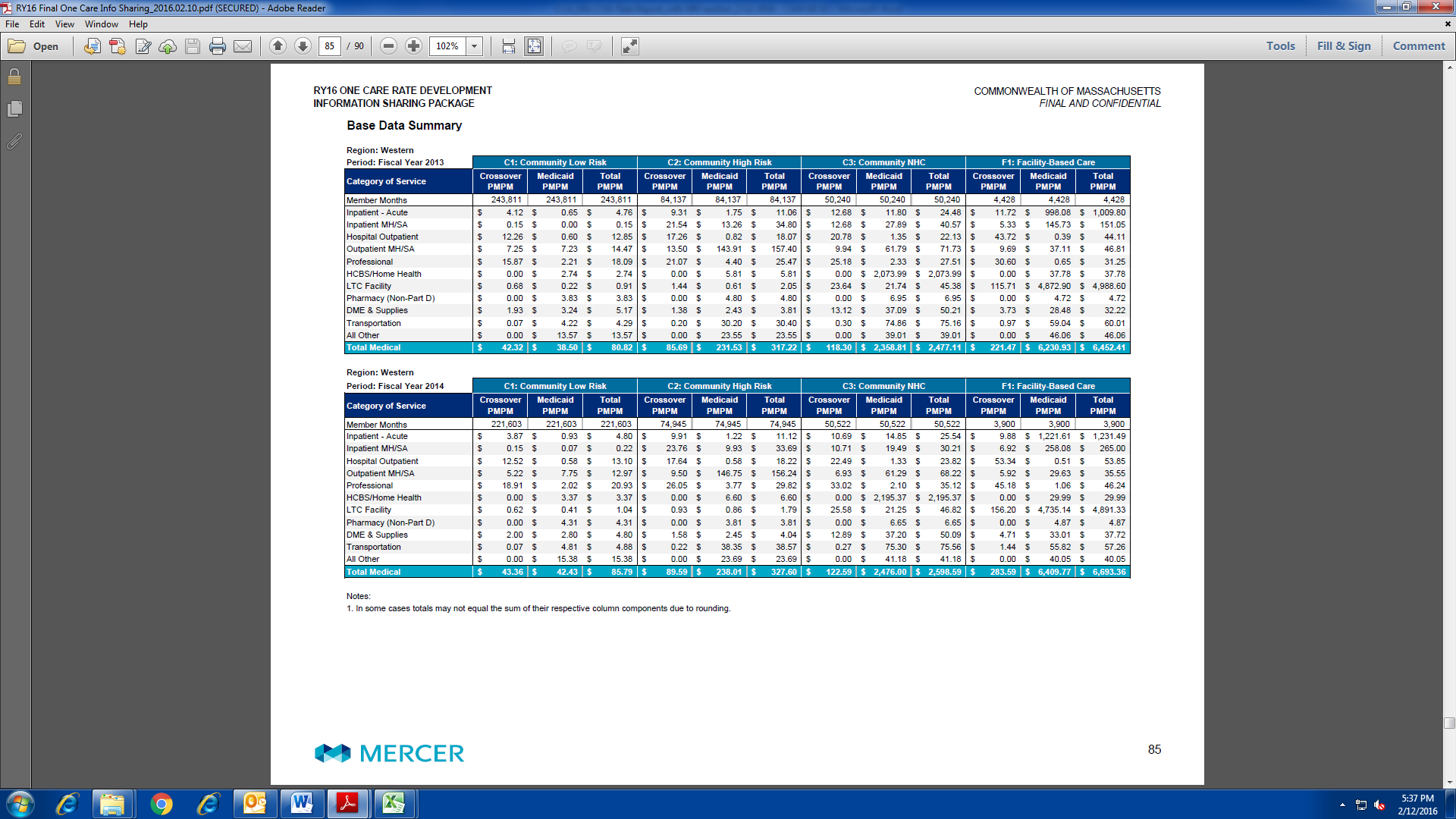 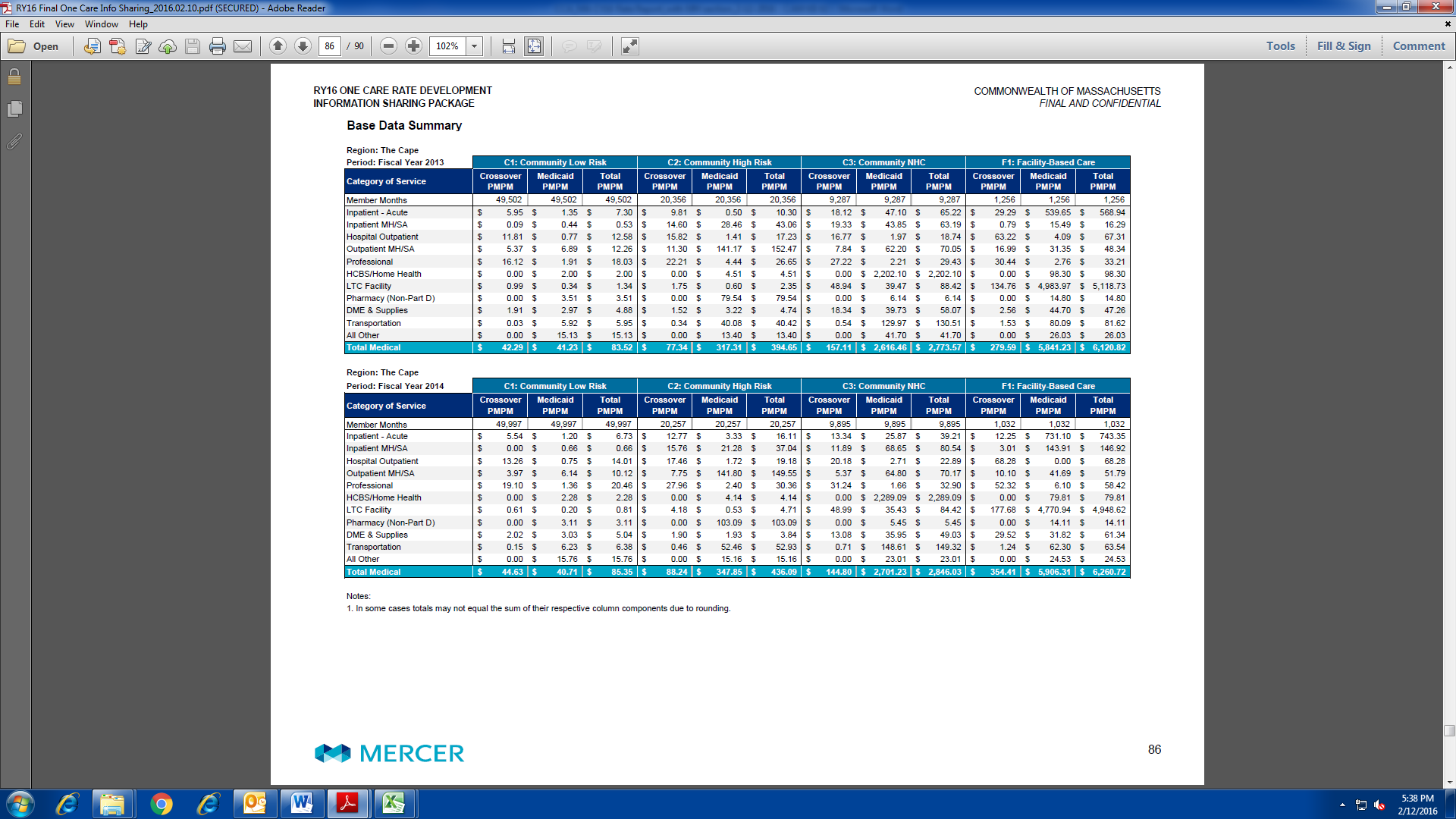 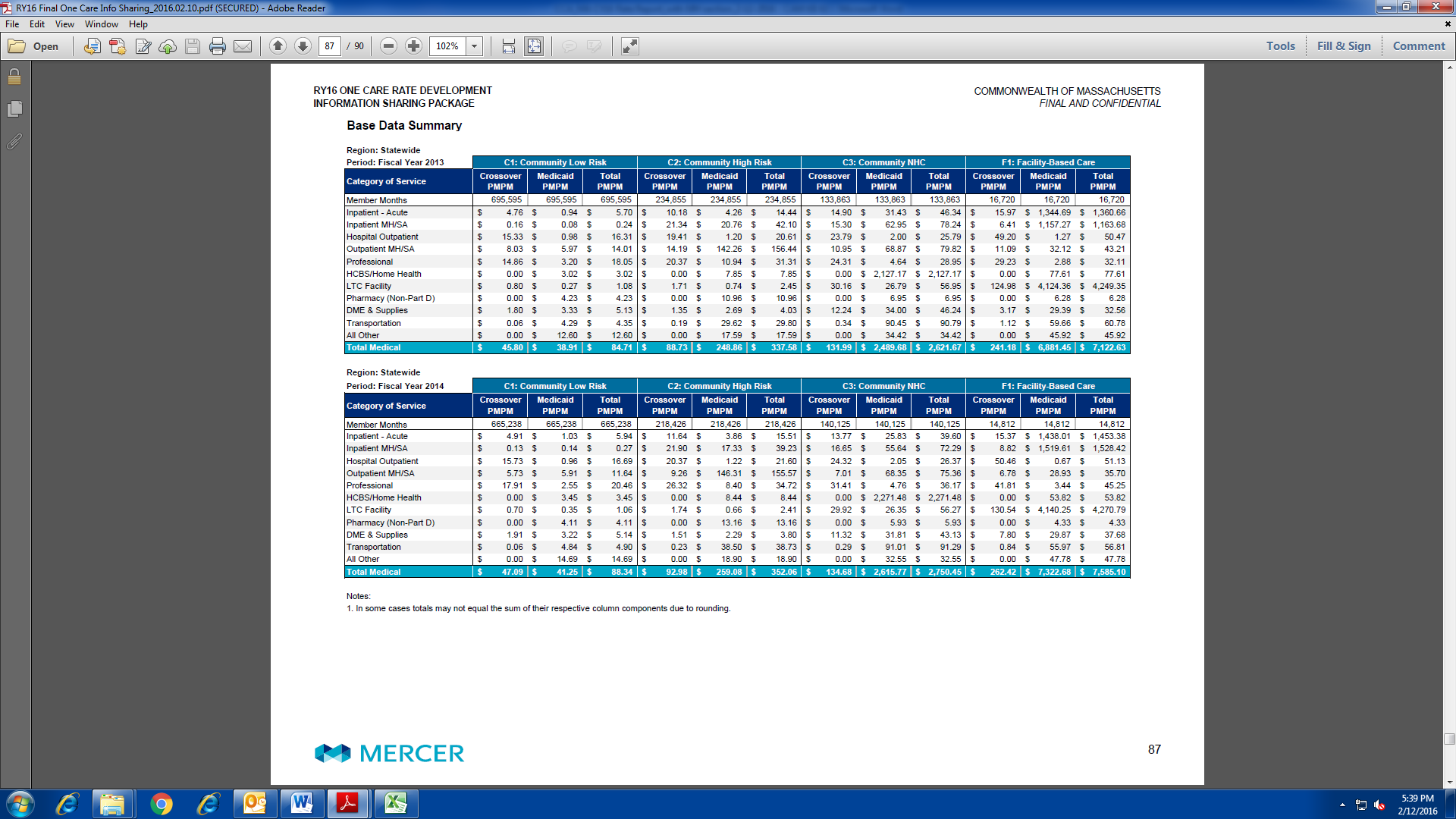 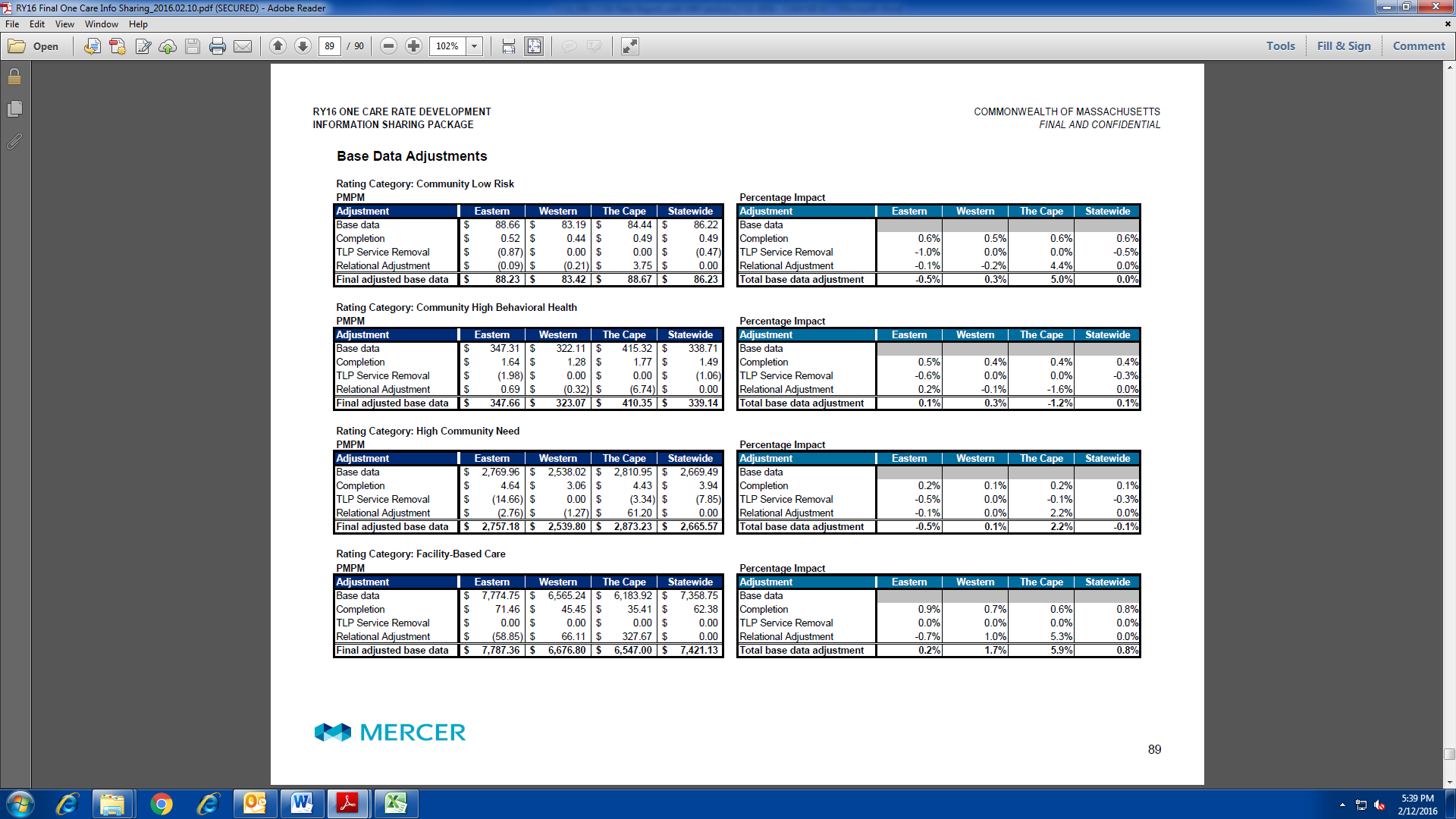 MassHealth Component of County RateEffective January 1, 2016 through December 31, 2016MassHealth Component of County RateEffective January 1, 2016 through December 31, 2016MassHealth Component of County RateEffective January 1, 2016 through December 31, 2016MassHealth Component of County RateEffective January 1, 2016 through December 31, 2016MassHealth Component of County RateEffective January 1, 2016 through December 31, 2016MassHealth Component of County RateEffective January 1, 2016 through December 31, 2016MassHealth Component of County RateEffective January 1, 2016 through December 31, 2016CountyC1 – Community OtherC2A – Community High Behavioral HealthC2B – Community Very High Behavioral HealthC3A – High Community NeedC3B – Very High Community NeedF1 – Facility-based CareEssex$121.68 $427.21$671.94 $3,028.88 $5,451.78$9,704.96 Franklin$118.79 $420.56 $661.37 $2,949.63 $5,308.77 $9,305.68Hampden$118.79 $420.56 $661.37 $2,949.63 $5,308.77 $9,305.68Hampshire$118.79 $420.56 $661.37 $2,949.63 $5,308.77 $9,305.68Middlesex$121.68 $427.21$671.94 $3,028.88 $5,451.78$9,704.96 Norfolk$121.68 $427.21$671.94 $3,028.88 $5,451.78$9,704.96 Plymouth$125.98$501.26 $789.97 $3,215.03 $5,783.19 $8,652.46 Suffolk$121.68 $427.21$671.94 $3,028.88 $5,451.78$9,704.96 Worcester$118.79 $420.56 $661.37 $2,949.63 $5,308.77 $9,305.68Statewide*$120.63$426.77$671.25$3,000.85$5,401.45$9,529.96Rating CategoryDescriptionF1: Facility-Based CareDemonstration ProcessIncludes individuals identified by MassHealth as having a long-term facility stay of more than 90 days. Applicable facilities include nursing facilities, chronic rehabilitation, and psychiatric hospitals.Proxy MethodThe base data for this rating category was developed based on member months and expenditures in a facility beyond the first 90 days. Applicable facilities include nursing facilities, chronic rehabilitation, and psychiatric hospitals.C3: Community Tier 3  Demonstration ProcessIncludes individuals who do not meet F1 criteria and for whom a 
MDS-HC assessment indicates: Have a skilled nursing need to be met by the One Care plan seven days a week. Have two or more activities of daily living (ADL) limitations, and three or more days a week of skilled nursing needs to be met by the One Care plan. Have four or more ADL limitations.Proxy MethodThe base data for this rating category was developed based on member months and expenditures not in F1 that are within episodes of three plus consecutive months in which a member is in a facility and/or using more than $500 in community-based long-term services and supports (LTSS).C2: Community Tier 2 Demonstration ProcessIncludes individuals who do not meet F1 or C3 criteria and who have one or more of the following behavioral health diagnoses listed by ICD-10 code, validated by medical records, reflecting an ongoing, chronic condition such as schizophrenia or episodic mood disorders, psychosis, or alcohol/drug dependence, not in remission: F10.20-F10.29, excluding F10.21.F11.20-F11.29, excluding F11.21.F12.20-F12.29, excluding F12.21.F13.20-F13.29, excluding F13.21.F14.20-F14.29, excluding F14.21.F15.20-F15.29, excluding F15.21.F16.20-F16.29, excluding F16.21.F18.20-F18.29, excluding F18.21.F19.20-F19.29, excluding F19.21.F20.0-F20.9, F25.0-F25.9 (schizophrenia).F28, F9 (other psychosis).F30.0-F30.9 (bipolar).F31.0-F31.9 (bipolar).F32.0-F32.9 (major depression).F33.0-F33.9 (major depression).F34.8, F34.9, F39 (mood disorders).Proxy MethodThe base data for this rating category was developed based on member months and expenditures not in F1 or C3, who had any claims in the Medicaid FFS data with a qualifying diagnosis (listed above) and/or non-outpatient claims in the Medicare–Medicaid crossover or Medicare FFS data with a qualifying diagnosis (listed above). C1: Community Tier 1 — Community OtherDemonstration ProcessIncludes individuals in the community who do not meet the F1, C3, or C2 criteria.Proxy MethodThe base data for this rating category was developed based on member months and expenditures not in F1, C3, or C2. EasternWesternThe CapeC2A-10.3%-10.1%-7.1%C2B43.0%43.3%48.1%EasternWesternThe CapeC3A-3.9%-0.9%-3.4%C3B73.3%78.8%74.3%Rate Development Category of ServiceMassHealth Base Data
Detailed Category of ServiceInpatient – Non-MH/SAIP – Non-Behavioral HealthInpatient MH/SAIP – Behavioral HealthHospital OutpatientHospital OutpatientOutpatient MH/SAOutpatient BHProfessionalProfessionalHCBS/Home HealthCommunity LTSSLTC FacilityLTCPharmacy (Non-Part D)Non-Part D PharmacyDME and SuppliesDME and SuppliesTransportationTransportationAll OtherOther ServicesRate Development Category of ServiceMassHealth Base Data 
Detailed Category of ServiceInpatient – Non-MH/SAIP – Non-Behavioral HealthInpatient MH/SAIP - Mental HealthIP – Substance AbuseHospital OutpatientHOP – ER / Urgent CareHOP - Lab / RadHOP – OtherHOP – PharmacyHOP – PT/OT/STOutpatient MH/SAHOP - Behavioral HealthProf – Behavioral HealthProfessionalProf – HIP VisitsProf – Lab / RadProf – OP VisitsProf – OtherHCBS/Home HealthHome HealthLTC FacilitySNFHospiceDME and SuppliesDME and SuppliesTransportationTransportationMedicaid Claims Completion FactorsMedicaid Claims Completion FactorsCategory of ServiceSFY 2013SFY 2014Inpatient-Non-MH/SA1.0011.027Inpatient MH/SA1.0011.027Hospital Outpatient1.0001.004Outpatient MH/SA1.0001.004Professional1.0001.004HCBS/Home Health1.0001.001LTC Facility1.0011.010Pharmacy (Non-Part D)1.0001.004DME and Supplies1.0001.004Transportation1.0001.004All Other1.0001.004All Services1.0001.005Crossover Claims Completion FactorsCrossover Claims Completion FactorsCategory of ServiceSFY 2013SFY 2014Inpatient-Non-MH/SA1.0011.023Inpatient MH/SA1.0011.023Hospital Outpatient1.0031.014Outpatient MH/SA1.0031.014Professional1.0031.014HCBS/Home Health1.0001.000LTC Facility1.0001.007Pharmacy (Non-Part D)1.0021.023DME and Supplies1.0021.023Transportation1.0021.023All Other1.0021.023All Services1.0021.015YearRegionC1C2C3F12013Eastern-22.3%-20.2%-0.7%0.0%Western0.0%0.0%0.0%0.0%The Cape0.0%0.0%0.0%0.0%2014Eastern-27.4%-19.6%-0.6%0.0%Western0.0%0.0%0.0%0.0%The Cape0.0%0.0%-0.3%0.0%Adjustment:ACA Section 1202Category of Service:ProfessionalRegionC1C2C3F1Eastern-27.2%-28.4%-39.2%-44.3%Western-27.1%-35.0%-42.0%-49.4%The Cape-25.3%-32.6%-33.2%-51.0%Adjustment:PCA Time and AdministrationCategory of Service:HCBS/Home HealthRegionC1C2C3F1Eastern0.7%0.2%1.1%0.4%Western1.0%0.3%1.8%1.2%The Cape1.1%0.2%1.4%0.4%Adjustment:Part D ImprovementsCategory of Service:Pharmacy (Non-Part D)RegionC1C2C3F1Eastern-5.2%-9.0%-7.4%-19.8%Western-4.1%-5.3%-4.3%-19.1%The Cape-5.2%-0.4%-8.0%-18.1%RegionC1C2C3F1Eastern-13.9%-2.1%-3.3%-7.4%Western-11.6%-1.8%-3.2%-6.9%The Cape-8.6%-1.2%-2.5%-10.4%D2140 - AMALGAM ONE SURFACE, PRIMARY OR PERMANED2150 - AMALGAM TWO SURFACES, PRIMARY OR PERMAND2160 - AMALGAM THREE SURFACES, PRIMARY OR PERMD2161 - AMALGAM FOUR OR MORE SURFACES PRIMARY OD2332 - RESIN-THREE SURFACESD2335 - RESIN - FOUR/MORE SURFACES INVOLVING IND2391 - RESIN-BASED COMPOSITE-ONE SURFACE, POSTD2392 - RESIN-BASED COMPOSITE SURFACES,POSTERIOD2393 - RESIN-BASED COMPOSITE 3 OR MORE SURFACED2394 - RESIN-BASED COMPOSITE 4+ SURFACES, POSTD5110 – COMPLETE DENTURES (INCLUDING ROUTINE POST-DELIVERY CARE)D5120 – COMPLETE DENTURES (INCLUDING ROUTINE POST-DELIVERY CARE)D5211 – PARTIAL DENTURES (INCLUDING ANY CONVENTIONAL CLASPS, RESTS, AND TEETH)D5212 - PARTIAL DENTURES (INCLUDING ANY CONVENTIONAL CLASPS, RESTS, AND TEETH)Adjustment:DentalCategory of Service:All OtherRegionC1C2C3F1Eastern69.3%68.0%21.8%10.3%Western68.5%52.4%22.9%14.2%The Cape64.7%80.3%25.7%34.1%Adjustment:Gender ReassignmentCategory of Service:IP – Non-MH/SARegionC1C2C3F1Eastern0.4%0.1%0.0%0.0%Western0.5%0.2%0.1%0.0%The Cape0.3%0.2%0.0%0.0%Inpatient MH/SAC1C2C3F1Eastern0.0%36.9%0.0%23.8%Western0.0%79.0%0.0%575.1%The Cape0.0%40.8%0.0%876.2%Outpatient MH/SAC1C2C3F1Eastern0.0%1.1%0.0%1.0%Western0.0%0.0%0.0%0.0%The Cape0.0%1.6%0.0%1.6%RegionC1C2C3F1Eastern3.1%3.7%4.9%6.4%Western4.8%5.6%6.5%7.7%The Cape5.1%5.0%5.3%6.5%RegionC1C2C3F1Eastern1.1%-0.5%2.8%2.6%Western2.0%-0.1%4.7%6.2%The Cape2.7%-0.3%4.1%6.4%Adjustment:Share of CostShare of CostShare of CostCategory of Service:LTC FacilityLTC FacilityLTC FacilityRegionC1C2AC2BC2BC3AC3AC3BC3BF1Eastern0.1%1.1%0.1%0.1%2.7%2.7%2.5%2.5%13.2%Western0.6%0.5%0.0%0.0%1.9%1.9%1.6%1.6%11.4%The Cape1.2%0.0%0.0%0.0%3.0%3.0%0.2%0.2%12.2%Medicaid Trends by Category of ServiceC1C2C3F1Inpatient-Non-MH/SA2.5%2.5%2.5%4.0%Inpatient MH/SA2.5%2.5%2.5%4.0%Hospital Outpatient2.5%2.0%2.0%2.5%Outpatient MH/SA2.5%2.0%2.0%2.5%Professional3.5%3.0%3.0%4.0%HCBS/Home Health2.0%2.0%2.0%2.0%LTC Facility2.0%2.0%2.0%1.5%Pharmacy (Non-Part D)4.0%3.0%3.0%4.0%DME and Supplies5.0%5.0%2.5%2.5%Transportation5.0%5.0%2.5%2.5%All Other5.0%5.0%2.5%2.5%RegionC1C2C3F1Eastern0.9991.0020.9990.993Western0.9980.9991.0001.010The Cape1.0440.9841.0221.053RegionC1C2AC2BC3AC3BF1Admin$12.32 $15.21 $17.53 $39.95 $62.98 $97.78 Behavioral Health Care Management $1.29 $6.12 $9.24 $3.64 $5.88 $0.00 Complex Care Management $3.31 $5.33 $6.95 $22.63 $38.74 $0.00 2016 Medicare A/B Baseline PMPM, Non-ESRD Beneficiaries, Standardized 1.0 Risk Score, by Demonstration County 12016 Medicare A/B Baseline PMPM, Non-ESRD Beneficiaries, Standardized 1.0 Risk Score, by Demonstration County 12016 Medicare A/B Baseline PMPM, Non-ESRD Beneficiaries, Standardized 1.0 Risk Score, by Demonstration County 12016 Medicare A/B Baseline PMPM, Non-ESRD Beneficiaries, Standardized 1.0 Risk Score, by Demonstration County 12016 Medicare A/B Baseline PMPM, Non-ESRD Beneficiaries, Standardized 1.0 Risk Score, by Demonstration County 12016 Medicare A/B Baseline PMPM, Non-ESRD Beneficiaries, Standardized 1.0 Risk Score, by Demonstration County 1County2016 Published FFS Standardized County Rate2016 Medicare A/B FFS Baseline 

(increased to reflect CY 2016 risk adjustment model update)2016 Updated Medicare A/B FFS Baseline

(updated by CY 2016 bad debt adjustment)2016 Final Medicare A/B Baseline 

(incorporating updated Medicare A/B FFS baseline and Medicare Advantage component)2016 Final Medicare A/B PMPM Payment

(2% sequestration reduction applied and prior to quality withhold)Essex$861.45$908.99$925.72$925.13$906.63Franklin733.08773.54787.77787.92772.16Hampden761.53803.56818.34818.22801.86Hampshire761.83803.88818.67818.72802.35Middlesex848.13894.94911.41910.28892.07Norfolk872.36920.51937.44936.69917.96Plymouth909.00959.17976.82976.18956.66Suffolk899.95949.62967.09966.45947.12Worcester831.83877.74893.89893.01875.152016 Medicare A/B Baseline PMPM, Beneficiaries with ESRD Functioning Graft Status, Standardized 1.0 Risk Score, by Demonstration County2016 Medicare A/B Baseline PMPM, Beneficiaries with ESRD Functioning Graft Status, Standardized 1.0 Risk Score, by Demonstration County2016 Medicare A/B Baseline PMPM, Beneficiaries with ESRD Functioning Graft Status, Standardized 1.0 Risk Score, by Demonstration CountyCounty2016 3.5% Bonus County Rate (Benchmark)2016 Sequestration-Adjusted Medicare A/B Baseline

(after application of 2% Sequestration reduction)Essex$860.43$843.22Franklin835.17818.47Hampden816.74800.41Hampshire845.63828.72Middlesex851.36834.33Norfolk873.77856.29Plymouth902.72884.67Suffolk910.17891.97Worcester819.35802.96YearCalendar datesSavings percentageDemonstration Year 3January 1, 2016 through December 31, 20160%